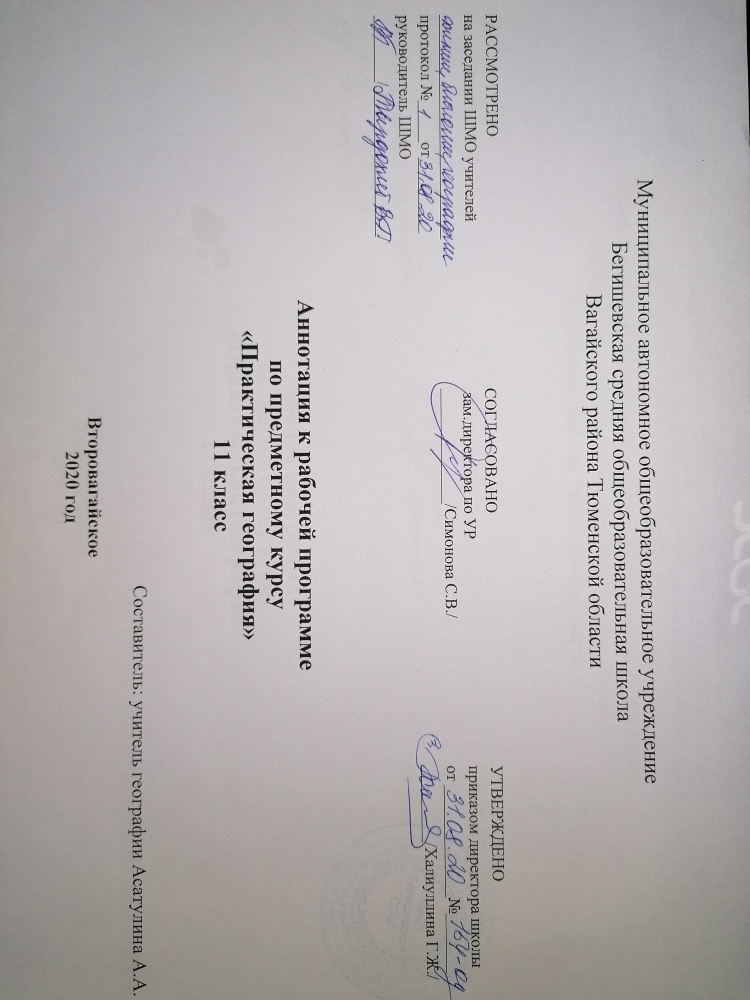                       Аннотация к рабочей программе предметного курса по географии Нормативная база и УМК:Исходными документами для составления рабочей программы учебного курса являются:Закон Российской Федерации «Об образовании в Российской Федерации» от 29.12.2012 № 273(в редакции от 26.07.2019);Приказ Минобразования России от 05.03.2004 № 1089 «Об утверждении федерального компонента государственных образовательных стандартов начального общего, основного общего и среднего (полного) общего образования» (в редакции от 07.06.2017);Учебный план  среднего общего образования Муниципального автономного общеобразовательного учреждения   Бегишевской  средней  общеобразовательной школы Вагайского района Тюменской области.Устав муниципального автономного общеобразовательного учреждения  Бегишевская СОШ Вагайского района Тюменской области. Количество часов, отводимое на изучение предмета:  Программа «Практическая география» рассчитана на 18 часа в 11 классе. Цель и задачи изучения предметаЦель: успешное усвоение учащимися системы знаний в области географии к итоговой аттестации в 9 классе.Задачи:- углубить и расширить знания по физической и экономической географии;- развивать познавательную, творческую активность, наблюдательность, интерес к окружающему миру;- вовлечь учащихся в активную практическую деятельность по изучению географии.Периодичность и формы текущего контроля и промежуточной аттестацииСодержание курса предполагает работу с разными источниками информации: картографическими (топографической и географической картами, контурными картами, глобусом), текстовыми (дополнительной литературы), профилями, диаграммами, рисунками, схемами. Содержание каждой темы предметного курса включает в себя самостоятельную работу учащихся, большое количество практических заданий.Методы, формы обучения: групповые и индивидуальные формы работы, тренировочное тестирование. Занятия  состоят из лекционного материала, практических классных работ, а также проверочных работ. 